Potvrzeni objednavkyDobry den,Potvrzuji přijetí objednávky OVW-1076/2017.Hezký den.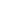 Doručená poštax16:01 (před 14 hodinami)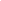 